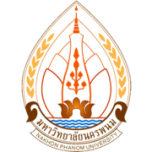 ใบสมัครเข้าศึกษาต่อระดับบัณฑิตศึกษา  คณะครุศาสตร์  มหาวิทยาลัยนครพนมหลักสูตรครุศาสตร์มหาบัณฑิต  สาขาวิชาหลักสูตรและการสอน  รุ่นที่ 1ปีการศึกษา 2563ข้อมูลทั่วไปของผู้สมัคร 1. ชื่อ – นามสกุล (นาย/นาง/นางสาว/ระบุยศ).......................................................................................................2. เกิดวันที่ ................เดือน................................พ.ศ....................... อายุ.................................ปี.....................เดือนสัญชาติ...............เชื้อชาติ................ศาสนา.................เลขที่บัตรประจำตัวประชาชน...............................................3. ที่อยู่ปัจจุบัน........................................................................................................................................................................................................................................................................................โทร...............................................4. อาชีพของผู้สมัคร................................................................................ตำแหน่ง......................................................สถานที่ทำงาน.............................................................................................................................................................5. สำเร็จการศึกษาระดับปริญญาตรีจากมหาวิทยาลัย/วิทยาลัย...............................................................................คณะ..............................................................ในปีการศึกษา................................คะแนนเฉลี่ย...................................โปรแกรมวิชา/สาขาวิชาที่สำเร็จการศึกษา.......................................................ชื่อย่อปริญญา....................................หลักฐานการสมัคร 	1. สำเนาปริญญาบัตร หรือสำเนาใบรับรองคุณวุฒิ 	จำนวน  1 ฉบับ	2. สำเนาใบรับรองผลการศึกษา (Transcript) 		จำนวน 1 ฉบับ	3. สำเนาบัตรประจำตัวประชาชน/สำเนาทะเบียนบ้าน 	จำนวน  1 ฉบับ	4. หลักฐานการเปลี่ยนชื่อ- สกุล (ถ้ามี)					ลงชื่อ......................................................ผู้สมัคร					(.....................................................................)                                                    วันที่.............เดือน...........................พ.ศ............											ค่าสมัคร ( จำนวน  300 บาท )                ลงชื่อ......................................................ผู้รับเงิน					  (.....................................................................)                                                       วันที่.............เดือน...........................พ.ศ.......... 